 To contact this candidate click this link submit request with CV No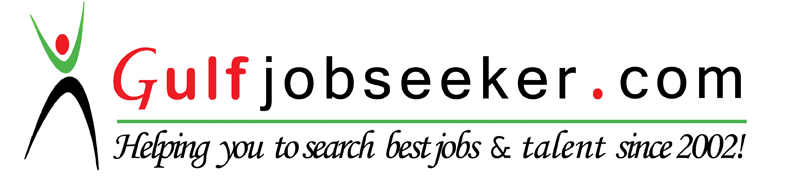 ObjectivesTo be a superior professional in the field of Dental Sciences and utilize my talents and abilities to the maximum potential, thereby ensuring professional growth for myself and the organization I work for. I would like to highlight while this is my objective, I am extremely confident that with my ability to work hard, my commitment, dedication and meticulous approach towards the clinical procedures,) will prove myself as a useful resource for your department.Key Qualifications• B.D.S (BACHELOR OF DENTAL SURGEON).• Registered under Kerala Dental Council-12434.Work Experience• Internship in Yenepoya Dental College from 01-10-2012 to 13-01-2014.• Worked as Assistant Dental Surgeon in FACECRAFT cosmetic care, Madikeri, from 20-02-2014 to 20-10-2014.• Working as Chief Dental Surgeon in Doctor’s Speciality Dental Clinic, Chelari, from 27-10-2014 till date.EducationSSLC• St.Pauls English Medium Higher Secondary School, Thenhipalam(P.0), Malappuram, Kerala. Plus Two• Al-Azhar English Medium School, Manakkodi (p.o), Thrissur, Kerala, India.Bachelor of Dental Surgery(BDS)• Yenepoya Dental College, Deralakkatte, Nithyananda Nagar (P.0), Mangalore, Karnataka.Personal InformationDate of Birth: 3 February 1988Sex / Marital Status: Male / MarriedNationality / Religion: Indian / Muslim